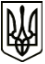 УКРАЇНА МЕНСЬКА МІСЬКА РАДАМенського району Чернігівської областіР О З П О Р Я Д Ж Е Н Н ЯВід 09 червня 2020 року		  № 150Про нагородження Почесною грамотоюВідповідно до Положення про Почесну Грамоту міської ради, затвердженого рішенням 21 сесії 5 скликання від 17.07.2008 року «Про Положення про Почесну грамоту міської ради», Програми вшанування, нагородження громадян Почесною грамотою Менської міської ради на 2020- 2022 роки, затвердженої рішенням 36  сесії 7 скликання Менської міської ради від 26.12.2019 р. «Про затвердження програми вшанування громадян Почесною грамотою Менської міської ради на 2020-2022 роки», керуючись п.  20  ч. 4 ст. 42 Закону України «Про місцеве самоврядування в Україні», та враховуючи подання директора КУ «Територіальний центр соціального обслуговування (надання соціальних послуг)» Менської міської ради Менського району Чернігівської області Гончар Н.В. щодо нагородження Почесною грамотою Менської міської ради ПИЛИПЕНКО Антоніну Олексіївну, головного бухгалтера комунальної установи «Територіальний центр соціального обслуговування (надання соціальних послуг)» Менської міської ради, за високий професіоналізм та зразкове виконання службових обов’язків та з нагоди 55-річчя з дня народження:1. Нагородити Почесною грамотою ПИЛИПЕНКО Антоніну Олексіївну, головного бухгалтера комунальної установи «Територіальний центр соціального обслуговування (надання соціальних послуг)» Менської міської ради, за високий професіоналізм та зразкове виконання службових обов’язків.2. Вручити ПИЛИПЕНКО Антоніні Олексіївні грошову винагороду в розмірі 248 грн. 45 коп. з урахуванням податку з доходів фізичних осіб, військового збору. 3. Кошти без урахування податку з доходів фізичних осіб і військового збору зарахувати на картковий рахунок завідувача сектору кадрової роботи Менської міської ради Осєдач Р.М. для подальшого вручення ПИЛИПЕНКО Антоніні Олексіївні.Міський голова	Г.А. Примаков